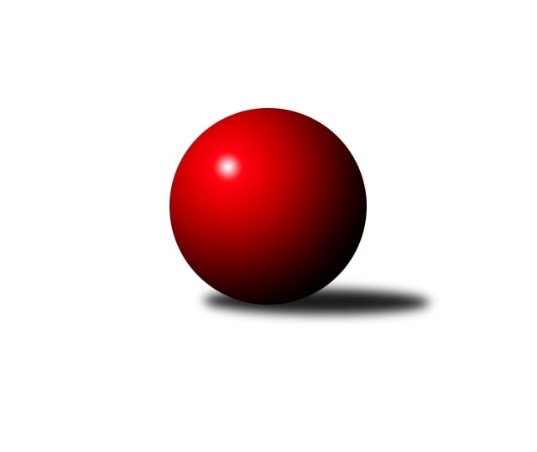 Č.5Ročník 2017/2018	15.10.2017Nejlepšího výkonu v tomto kole: 2404 dosáhlo družstvo: KK Slavia Praha DMistrovství Prahy 2 2017/2018Výsledky 5. kolaSouhrnný přehled výsledků:KK Slavia Praha D	- KK Slavoj Praha D	4:4	2404:2279	6.0:6.0	10.10.SK Uhelné sklady Praha C	- Sokol Kobylisy C	6:2	2301:2219	7.0:5.0	10.10.KK Dopravní podniky Praha A	- SK Meteor Praha D	2:6	2326:2383	4.0:8.0	11.10.Slavoj Velké Popovice A	- TJ Radlice	6:2	2398:2337	7.0:5.0	11.10.PSK Union Praha C	- KK Slavia Praha B	3:5	2186:2227	6.0:6.0	12.10.TJ Sokol Rudná C	- TJ Sokol Praha-Vršovice B	8:0	2381:2143	10.0:2.0	12.10.Sokol Kobylisy B	- KK Slavia Praha C		dohrávka		12.12.TJ Sokol Rudná C	- KK Slavoj Praha D	5:3	2427:2377	6.5:5.5	9.10.Tabulka družstev:	1.	TJ Sokol Rudná C	5	5	0	0	27.5 : 12.5 	33.5 : 26.5 	 2404	10	2.	TJ Radlice	5	4	0	1	26.0 : 14.0 	39.0 : 21.0 	 2387	8	3.	Slavoj Velké Popovice A	5	4	0	1	26.0 : 14.0 	30.0 : 30.0 	 2432	8	4.	KK Slavia Praha D	5	3	1	1	25.0 : 15.0 	29.5 : 30.5 	 2321	7	5.	KK Slavoj Praha D	5	3	1	1	23.0 : 17.0 	33.5 : 26.5 	 2409	7	6.	SK Uhelné sklady Praha C	5	3	0	2	22.0 : 18.0 	32.0 : 28.0 	 2354	6	7.	Sokol Kobylisy B	4	2	0	2	18.0 : 14.0 	25.0 : 23.0 	 2215	4	8.	Sokol Kobylisy C	4	2	0	2	16.0 : 16.0 	23.0 : 25.0 	 2272	4	9.	KK Slavia Praha B	5	2	0	3	17.0 : 23.0 	27.5 : 32.5 	 2257	4	10.	TJ Sokol Praha-Vršovice B	5	2	0	3	14.0 : 26.0 	24.0 : 36.0 	 2189	4	11.	PSK Union Praha C	5	1	0	4	17.0 : 23.0 	29.0 : 31.0 	 2234	2	12.	SK Meteor Praha D	5	1	0	4	14.5 : 25.5 	28.5 : 31.5 	 2326	2	13.	KK Slavia Praha C	4	0	0	4	9.0 : 23.0 	21.5 : 26.5 	 2302	0	14.	KK Dopravní podniky Praha A	4	0	0	4	9.0 : 23.0 	20.0 : 28.0 	 2214	0Podrobné výsledky kola:	 KK Slavia Praha D	2404	4:4	2279	KK Slavoj Praha D	Zdeněk Novák	 	 195 	 204 		399 	 0:2 	 424 	 	201 	 223		Kateřina Holanová	Karel Bernat	 	 190 	 197 		387 	 0:2 	 396 	 	197 	 199		Roman Hrdlička	Jan Václavík	 	 239 	 209 		448 	 2:0 	 324 	 	158 	 166		Vladimír Jahelka	Tomáš Jiránek	 	 167 	 204 		371 	 1:1 	 375 	 	186 	 189		Luboš Maruna	Petr Knap	 	 174 	 202 		376 	 1:1 	 391 	 	196 	 195		Jan Šipl	Filip Knap	 	 215 	 208 		423 	 2:0 	 369 	 	201 	 168		Blanka Koubovározhodčí: Nejlepší výkon utkání: 448 - Jan Václavík	 SK Uhelné sklady Praha C	2301	6:2	2219	Sokol Kobylisy C	Olga Brožová	 	 199 	 200 		399 	 1:1 	 380 	 	200 	 180		Jan Nowak	Dana Školová	 	 174 	 176 		350 	 1:1 	 359 	 	161 	 198		Anna Nowaková	Petr Štich	 	 170 	 187 		357 	 1:1 	 355 	 	192 	 163		Zdeněk Šrot	Jiří Bendl	 	 200 	 205 		405 	 2:0 	 351 	 	167 	 184		Karel Erben	Eva Kozáková	 	 200 	 162 		362 	 0:2 	 383 	 	204 	 179		Václav Jícha	Miloslav Dušek	 	 213 	 215 		428 	 2:0 	 391 	 	201 	 190		Michal Matyskarozhodčí: Nejlepší výkon utkání: 428 - Miloslav Dušek	 KK Dopravní podniky Praha A	2326	2:6	2383	SK Meteor Praha D	Milan Švarc	 	 198 	 183 		381 	 1:1 	 368 	 	168 	 200		Bedřich Bernátek	Jaroslav Vondrák	 	 203 	 204 		407 	 1:1 	 391 	 	179 	 212		Vladimír Fořt	Jan Novák	 	 183 	 191 		374 	 1:1 	 399 	 	218 	 181		Miroslav Šostý	Jindřich Habada	 	 208 	 188 		396 	 1:1 	 400 	 	207 	 193		Vladimír Dvořák	Petr Soukup	 	 189 	 193 		382 	 0:2 	 408 	 	202 	 206		Richard Sekerák	Jiří Ludvík	 	 188 	 198 		386 	 0:2 	 417 	 	207 	 210		Zdeněk Boháčrozhodčí: Nejlepší výkon utkání: 417 - Zdeněk Boháč	 Slavoj Velké Popovice A	2398	6:2	2337	TJ Radlice	Jan Kratochvil	 	 177 	 186 		363 	 1:1 	 382 	 	174 	 208		Jan Kamín	Jaruška Havrdová	 	 215 	 200 		415 	 1:1 	 406 	 	205 	 201		Karel Turek	Josef Vodešil	 	 196 	 190 		386 	 1:1 	 377 	 	198 	 179		Lukáš Lehner	Bedřich Švec	 	 202 	 189 		391 	 1:1 	 410 	 	185 	 225		Leoš Kofroň	Jason Holt	 	 204 	 205 		409 	 2:0 	 372 	 	184 	 188		Marek Lehner	Karel Balliš	 	 217 	 217 		434 	 1:1 	 390 	 	155 	 235		Radek Lehnerrozhodčí: Nejlepší výkon utkání: 434 - Karel Balliš	 PSK Union Praha C	2186	3:5	2227	KK Slavia Praha B	Jiří Peter	 	 177 	 190 		367 	 1:1 	 348 	 	179 	 169		Tomáš Rybka	Květa Pytlíková	 	 189 	 171 		360 	 0:2 	 383 	 	198 	 185		Nikola Zuzánková	Jiřina Mansfeldová	 	 190 	 197 		387 	 2:0 	 370 	 	188 	 182		Jiří Tala	Pavel Mezek	 	 176 	 189 		365 	 1:1 	 376 	 	195 	 181		Michal Fořt	Václav Bouchal	 	 173 	 171 		344 	 2:0 	 303 	 	144 	 159		Vladimír Tala	Jakub Pytlík	 	 182 	 181 		363 	 0:2 	 447 	 	234 	 213		Pavel Formanrozhodčí: Nejlepší výkon utkání: 447 - Pavel Forman	 TJ Sokol Rudná C	2381	8:0	2143	TJ Sokol Praha-Vršovice B	Irena Mikešová	 	 205 	 172 		377 	 1:1 	 368 	 	156 	 212		Petr Finger	Hana Poláčková	 	 168 	 201 		369 	 2:0 	 334 	 	164 	 170		Jiří Vilímovský	Eva Mařánková	 	 163 	 208 		371 	 1:1 	 335 	 	170 	 165		Jaroslav Havránek	Ludmila Erbanová	 	 210 	 216 		426 	 2:0 	 391 	 	181 	 210		Václav Papež	Jarmila Zimáková	 	 187 	 198 		385 	 2:0 	 358 	 	181 	 177		Ivo Vávra	Miluše Kohoutová	 	 245 	 208 		453 	 2:0 	 357 	 	172 	 185		Josef Hladíkrozhodčí: Nejlepší výkon utkání: 453 - Miluše Kohoutová	 TJ Sokol Rudná C	2427	5:3	2377	KK Slavoj Praha D	Eva Mařánková	 	 189 	 190 		379 	 0:2 	 410 	 	194 	 216		Kateřina Holanová	Irena Mikešová	 	 212 	 202 		414 	 2:0 	 356 	 	167 	 189		Markéta Baťková	Anna Novotná	 	 192 	 195 		387 	 0:2 	 413 	 	206 	 207		Danuše Kuklová	Miluše Kohoutová	 	 202 	 202 		404 	 2:0 	 402 	 	201 	 201		Vladimír Jahelka	Jarmila Zimáková	 	 216 	 178 		394 	 0.5:1.5 	 402 	 	216 	 186		Blanka Koubová	Ludmila Erbanová	 	 229 	 220 		449 	 2:0 	 394 	 	198 	 196		Jan Šiplrozhodčí: Nejlepší výkon utkání: 449 - Ludmila ErbanováPořadí jednotlivců:	jméno hráče	družstvo	celkem	plné	dorážka	chyby	poměr kuž.	Maximum	1.	Miloš ml. Beneš  ml.	TJ Radlice	443.33	306.0	137.3	1.3	2/3	(487)	2.	Ludmila Erbanová 	TJ Sokol Rudná C	441.00	301.1	139.9	4.2	3/3	(449)	3.	Pavel Forman 	KK Slavia Praha B	438.17	294.7	143.5	2.0	2/3	(447)	4.	Kateřina Holanová 	KK Slavoj Praha D	431.00	292.4	138.6	5.1	4/4	(471)	5.	Jan Václavík 	KK Slavia Praha D	430.00	293.8	136.3	4.8	2/3	(448)	6.	Jaruška Havrdová 	Slavoj Velké Popovice A	429.22	294.0	135.2	4.3	3/3	(434)	7.	Miloslav Dušek 	SK Uhelné sklady Praha C	425.00	289.7	135.3	5.2	3/3	(438)	8.	Bedřich Švec 	Slavoj Velké Popovice A	422.56	290.0	132.6	7.1	3/3	(445)	9.	Irena Mikešová 	TJ Sokol Rudná C	414.25	286.5	127.8	5.8	2/3	(433)	10.	Karel Balliš 	Slavoj Velké Popovice A	414.11	288.3	125.8	5.7	3/3	(434)	11.	Roman Hrdlička 	KK Slavoj Praha D	414.00	292.0	122.0	6.5	3/4	(461)	12.	Jiří Bendl 	SK Uhelné sklady Praha C	413.17	289.2	124.0	7.2	3/3	(423)	13.	Milan st. Mareš  st.	KK Slavia Praha C	411.50	285.0	126.5	8.0	2/3	(427)	14.	Filip Knap 	KK Slavia Praha D	409.22	289.6	119.7	5.7	3/3	(433)	15.	Miluše Kohoutová 	TJ Sokol Rudná C	408.33	284.7	123.7	8.0	3/3	(453)	16.	Jiří Ludvík 	KK Dopravní podniky Praha A	408.17	285.8	122.3	7.2	3/3	(450)	17.	Jaroslav Vondrák 	KK Dopravní podniky Praha A	408.17	286.8	121.3	7.0	3/3	(442)	18.	Markéta Baťková 	KK Slavoj Praha D	407.33	281.7	125.7	7.3	3/4	(444)	19.	Jarmila Zimáková 	TJ Sokol Rudná C	406.89	287.3	119.6	6.9	3/3	(441)	20.	Milan ml. Mareš  ml.	KK Slavia Praha C	406.00	280.3	125.7	6.3	3/3	(425)	21.	Josef st. Kocan 	KK Slavia Praha C	405.67	275.2	130.5	4.8	3/3	(433)	22.	Michal Matyska 	Sokol Kobylisy C	401.50	285.7	115.8	6.7	3/3	(419)	23.	Jan Šipl 	KK Slavoj Praha D	401.25	279.5	121.8	8.3	4/4	(457)	24.	Miroslav Šostý 	SK Meteor Praha D	401.00	283.3	117.8	7.5	4/4	(429)	25.	Hana Hájková 	KK Slavia Praha C	400.67	276.3	124.3	7.8	3/3	(441)	26.	Lukáš Lehner 	TJ Radlice	400.56	283.3	117.2	6.9	3/3	(427)	27.	Vojtěch Vojtíšek 	Sokol Kobylisy B	400.50	278.3	122.2	6.5	3/3	(412)	28.	Jan Kamín 	TJ Radlice	399.33	276.3	123.0	4.5	3/3	(436)	29.	Lidmila Fořtová 	KK Slavia Praha B	399.17	276.8	122.3	6.8	2/3	(418)	30.	Václav Papež 	TJ Sokol Praha-Vršovice B	398.50	281.8	116.8	6.1	4/4	(428)	31.	Jiří Mrzílek 	Slavoj Velké Popovice A	396.33	275.8	120.5	6.8	3/3	(411)	32.	Karel Turek 	TJ Radlice	396.00	276.0	120.0	6.0	2/3	(406)	33.	Vladimír Dvořák 	SK Meteor Praha D	393.75	279.6	114.1	8.6	4/4	(440)	34.	Stanislava Sábová 	SK Uhelné sklady Praha C	392.50	279.0	113.5	9.0	2/3	(419)	35.	Olga Brožová 	SK Uhelné sklady Praha C	392.33	275.0	117.3	8.0	3/3	(429)	36.	Josef Vodešil 	Slavoj Velké Popovice A	390.78	289.4	101.3	12.3	3/3	(410)	37.	Richard Sekerák 	SK Meteor Praha D	390.75	276.1	114.6	5.1	4/4	(447)	38.	Jakub Pytlík 	PSK Union Praha C	390.56	275.9	114.7	8.8	3/3	(426)	39.	Marek Lehner 	TJ Radlice	389.11	281.9	107.2	11.6	3/3	(414)	40.	Leoš Kofroň 	TJ Radlice	389.00	267.3	121.7	8.6	3/3	(410)	41.	Václav Bouchal 	PSK Union Praha C	388.89	275.3	113.6	7.1	3/3	(414)	42.	Zdeněk Boháč 	SK Meteor Praha D	388.63	273.8	114.9	6.0	4/4	(417)	43.	Blanka Koubová 	KK Slavoj Praha D	388.00	282.8	105.3	13.5	4/4	(432)	44.	Michal Kocan 	KK Slavia Praha C	387.33	269.2	118.2	6.5	3/3	(399)	45.	Václav Jícha 	Sokol Kobylisy C	386.33	269.5	116.8	9.3	3/3	(410)	46.	Tomáš Jiránek 	KK Slavia Praha D	386.33	280.4	105.9	10.7	3/3	(411)	47.	Hana Poláčková 	TJ Sokol Rudná C	383.50	265.8	117.8	9.8	2/3	(391)	48.	Marian Kovač 	Sokol Kobylisy B	383.50	267.3	116.3	10.0	2/3	(415)	49.	Jason Holt 	Slavoj Velké Popovice A	381.44	278.9	102.6	12.4	3/3	(409)	50.	Radek Lehner 	TJ Radlice	380.22	268.2	112.0	7.4	3/3	(392)	51.	Josef Hladík 	TJ Sokol Praha-Vršovice B	379.88	263.4	116.5	7.3	4/4	(407)	52.	Karel Bernat 	KK Slavia Praha D	379.67	273.8	105.9	10.6	3/3	(394)	53.	Dana Školová 	SK Uhelné sklady Praha C	378.67	266.3	112.3	7.2	3/3	(415)	54.	Jan Novák 	KK Dopravní podniky Praha A	378.33	266.3	112.0	6.0	3/3	(393)	55.	Eva Mařánková 	TJ Sokol Rudná C	378.33	266.9	111.4	10.4	3/3	(408)	56.	Květa Pytlíková 	PSK Union Praha C	378.33	276.8	101.6	12.8	3/3	(402)	57.	Petr Knap 	KK Slavia Praha D	377.78	275.0	102.8	10.7	3/3	(385)	58.	Zdeněk Šrot 	Sokol Kobylisy C	376.50	266.5	110.0	10.7	3/3	(420)	59.	Jaroslav Krčma 	Sokol Kobylisy B	376.25	283.5	92.8	15.3	2/3	(402)	60.	Jan Nowak 	Sokol Kobylisy C	375.67	263.7	112.0	7.8	3/3	(404)	61.	Bedřich Bernátek 	SK Meteor Praha D	374.88	270.0	104.9	9.5	4/4	(406)	62.	Vladimír Jahelka 	KK Slavoj Praha D	374.75	258.3	116.5	10.3	4/4	(402)	63.	Zdeněk Fůra 	Sokol Kobylisy B	374.17	260.5	113.7	10.3	3/3	(407)	64.	Michal Fořt 	KK Slavia Praha B	374.00	261.3	112.7	7.3	3/3	(399)	65.	Karel Erben 	Sokol Kobylisy C	372.33	267.3	105.0	8.3	3/3	(395)	66.	Anna Novotná 	TJ Sokol Rudná C	370.00	275.8	94.3	13.0	2/3	(391)	67.	Petr Štich 	SK Uhelné sklady Praha C	368.00	260.0	108.0	11.0	3/3	(395)	68.	Tomáš Rybka 	KK Slavia Praha B	367.11	261.3	105.8	7.4	3/3	(414)	69.	Pavel Mezek 	PSK Union Praha C	366.44	256.3	110.1	9.8	3/3	(402)	70.	Petr Finger 	TJ Sokol Praha-Vršovice B	366.25	261.9	104.4	12.4	4/4	(401)	71.	Nikola Zuzánková 	KK Slavia Praha B	365.50	256.5	109.0	9.5	2/3	(383)	72.	Jiří Haken 	PSK Union Praha C	364.83	268.7	96.2	13.3	3/3	(402)	73.	Eva Kozáková 	SK Uhelné sklady Praha C	364.50	266.8	97.7	14.0	3/3	(396)	74.	Petr Soukup 	KK Dopravní podniky Praha A	362.83	250.0	112.8	12.3	3/3	(408)	75.	Karel Myšák 	KK Slavia Praha D	361.67	263.7	98.0	12.3	3/3	(394)	76.	Tomáš Tejnor 	KK Slavia Praha B	360.17	254.5	105.7	9.7	2/3	(389)	77.	Anna Nowaková 	Sokol Kobylisy C	360.00	258.0	102.0	7.7	3/3	(370)	78.	Jaroslav Havránek 	TJ Sokol Praha-Vršovice B	357.75	267.4	90.4	12.9	4/4	(377)	79.	Václav Císař 	Sokol Kobylisy B	357.33	263.5	93.8	13.3	3/3	(378)	80.	Josef Císař 	Sokol Kobylisy B	350.83	260.3	90.5	14.0	3/3	(383)	81.	Jiří Vilímovský 	TJ Sokol Praha-Vršovice B	342.33	259.7	82.7	16.5	3/4	(377)	82.	Vladimír Tala 	KK Slavia Praha B	339.67	246.0	93.7	14.3	3/3	(377)	83.	Jiří Janata 	TJ Sokol Praha-Vršovice B	331.00	249.3	81.7	15.0	3/4	(340)	84.	Jiří ml. Kryda  ml.	KK Slavia Praha C	321.00	241.0	80.0	16.0	3/3	(333)		Zdeněk Novák 	KK Slavia Praha D	420.67	298.3	122.3	7.0	1/3	(455)		Danuše Kuklová 	KK Slavoj Praha D	413.00	281.0	132.0	6.0	1/4	(413)		Otakar Jakoubek 	SK Uhelné sklady Praha C	412.00	271.0	141.0	8.0	1/3	(412)		Petr Stoklasa 	KK Dopravní podniky Praha A	412.00	301.0	111.0	11.0	1/3	(412)		Jindřich Málek 	KK Dopravní podniky Praha A	410.00	285.0	125.0	3.0	1/3	(410)		Jiří Sládek 	KK Slavia Praha B	406.00	292.0	114.0	4.0	1/3	(406)		Jindřich Habada 	KK Dopravní podniky Praha A	396.00	265.0	131.0	4.0	1/3	(396)		Miloslav Fous 	PSK Union Praha C	386.00	276.0	110.0	7.0	1/3	(386)		Miroslav Málek 	KK Dopravní podniky Praha A	382.00	267.0	115.0	14.0	1/3	(382)		Jiří Chrdle 	SK Meteor Praha D	382.00	278.3	103.8	14.8	2/4	(443)		Luboš Maruna 	KK Slavoj Praha D	381.50	279.0	102.5	11.5	2/4	(388)		Jiřina Mansfeldová 	PSK Union Praha C	379.00	267.5	111.5	6.5	1/3	(387)		Jiří Štoček 	KK Dopravní podniky Praha A	379.00	270.0	109.0	8.0	1/3	(379)		Milan Švarc 	KK Dopravní podniky Praha A	378.50	260.0	118.5	7.5	1/3	(381)		Vladimír Fořt 	SK Meteor Praha D	372.00	282.0	90.0	13.5	2/4	(391)		Renata Göringerová 	PSK Union Praha C	370.00	264.0	106.0	11.0	1/3	(370)		Jiří Tala 	KK Slavia Praha B	370.00	271.0	99.0	9.0	1/3	(370)		Jiří Peter 	PSK Union Praha C	367.00	270.0	97.0	12.0	1/3	(367)		Jan Kratochvil 	Slavoj Velké Popovice A	363.00	267.0	96.0	16.0	1/3	(363)		Karel Wolf 	TJ Sokol Praha-Vršovice B	359.00	243.0	116.0	6.0	1/4	(359)		Štěpán Fatka 	TJ Sokol Rudná C	359.00	246.0	113.0	11.0	1/3	(359)		Ivo Vávra 	TJ Sokol Praha-Vršovice B	358.00	255.0	103.0	16.0	1/4	(358)		Luboš Polák 	TJ Sokol Praha-Vršovice B	355.00	234.0	121.0	13.0	1/4	(355)		Vladimír Kněžek 	KK Slavia Praha D	347.00	254.0	93.0	9.0	1/3	(347)		Jaromír Deák 	Sokol Kobylisy B	343.00	236.0	107.0	10.0	1/3	(343)		Jiří st. Kryda  st.	KK Slavia Praha C	337.00	226.0	111.0	18.0	1/3	(337)		Jiří Bílka 	Sokol Kobylisy B	334.00	265.0	69.0	22.0	1/3	(334)		Jitka Vykouková 	PSK Union Praha C	293.00	216.0	77.0	20.0	1/3	(293)Sportovně technické informace:Starty náhradníků:registrační číslo	jméno a příjmení 	datum startu 	družstvo	číslo startu15944	Jakub Pytlík	12.10.2017	PSK Union Praha C	5x
Hráči dopsaní na soupisku:registrační číslo	jméno a příjmení 	datum startu 	družstvo	Program dalšího kola:6. kolo17.10.2017	út	17:00	SK Meteor Praha D - KK Slavia Praha D	17.10.2017	út	17:30	KK Slavia Praha C - Sokol Kobylisy C	17.10.2017	út	17:30	KK Slavia Praha B - TJ Sokol Rudná C	17.10.2017	út	17:30	Sokol Kobylisy B - Slavoj Velké Popovice A	18.10.2017	st	17:30	TJ Radlice - PSK Union Praha C	19.10.2017	čt	17:30	KK Slavoj Praha D - SK Uhelné sklady Praha C	19.10.2017	čt	17:30	TJ Sokol Praha-Vršovice B - KK Dopravní podniky Praha A	Nejlepší šestka kola - absolutněNejlepší šestka kola - absolutněNejlepší šestka kola - absolutněNejlepší šestka kola - absolutněNejlepší šestka kola - dle průměru kuželenNejlepší šestka kola - dle průměru kuželenNejlepší šestka kola - dle průměru kuželenNejlepší šestka kola - dle průměru kuželenNejlepší šestka kola - dle průměru kuželenPočetJménoNázev týmuVýkonPočetJménoNázev týmuPrůměr (%)Výkon1xMiluše KohoutováRudná C4532xPavel FormanSl. Praha B116.754471xJan VáclavíkSl. Praha D4481xMiluše KohoutováRudná C116.14533xPavel FormanSl. Praha B4472xJan VáclavíkSl. Praha D114.64481xKarel BallišPopovice A4342xJosef st. KocanSl. Praha C110.574193xMiloslav DušekUS Praha C4283xMiloslav DušekUS Praha C110.254284xLudmila ErbanováRudná C4261xZdeněk BoháčMeteor D109.64417